تحت رعاية معالي الأستاذة الدكتورة نادية محمد طه عميد الكلية والأستاذة الدكتورة اماني جاد وكيل الكلية لشؤون خدمة المجتمع وتنمية البيئة والأستاذة الدكتورة زينب البراموني مدير وحده الازمات والكوارث قامت لجنة الأمن والسلامة التابعة لوحدة ادارة الازمات والكوارث بالكلية بعقد دورة تدريبية عن كيفية استخدام طفايات الحريق من قبل لجنة الدفاع المدنى بالوحدة لأعضاء الجهاز الإدارى بالكلية وقامت بتقديم الدورة د. فاتن السواح مدرس بقسم تمريض الاطفال وذلك يوم الاثنين الموافق ٤ مارس ٢٠٢٤ فى سبيل نشر ثقافة الوعى بكيفية ادارة الازمات والتصدى لأى كارثة أو أزمة فى اى وقت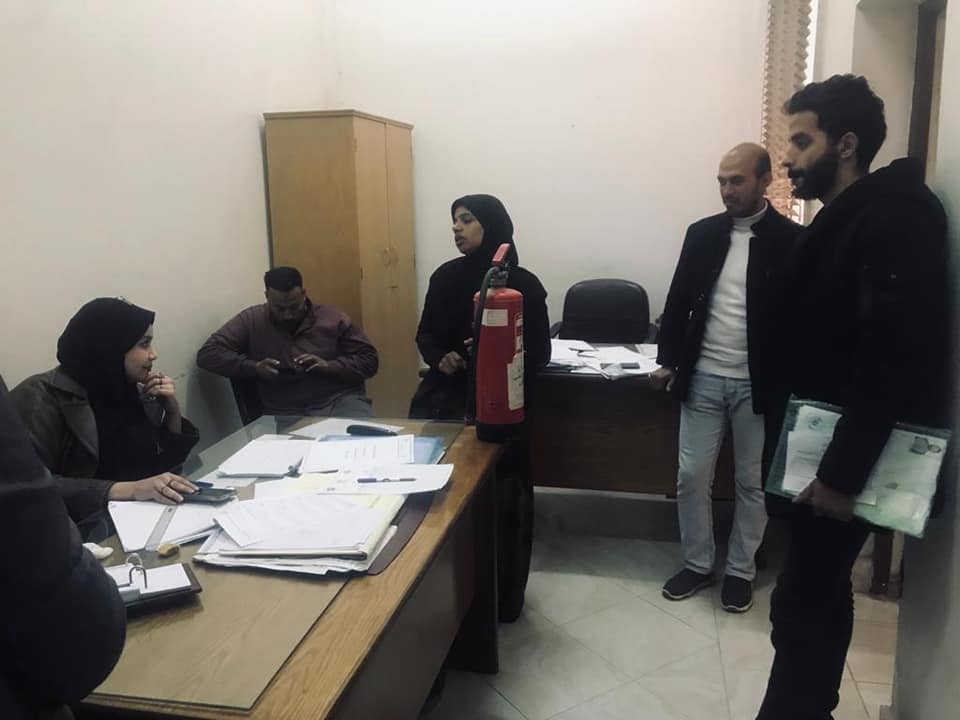 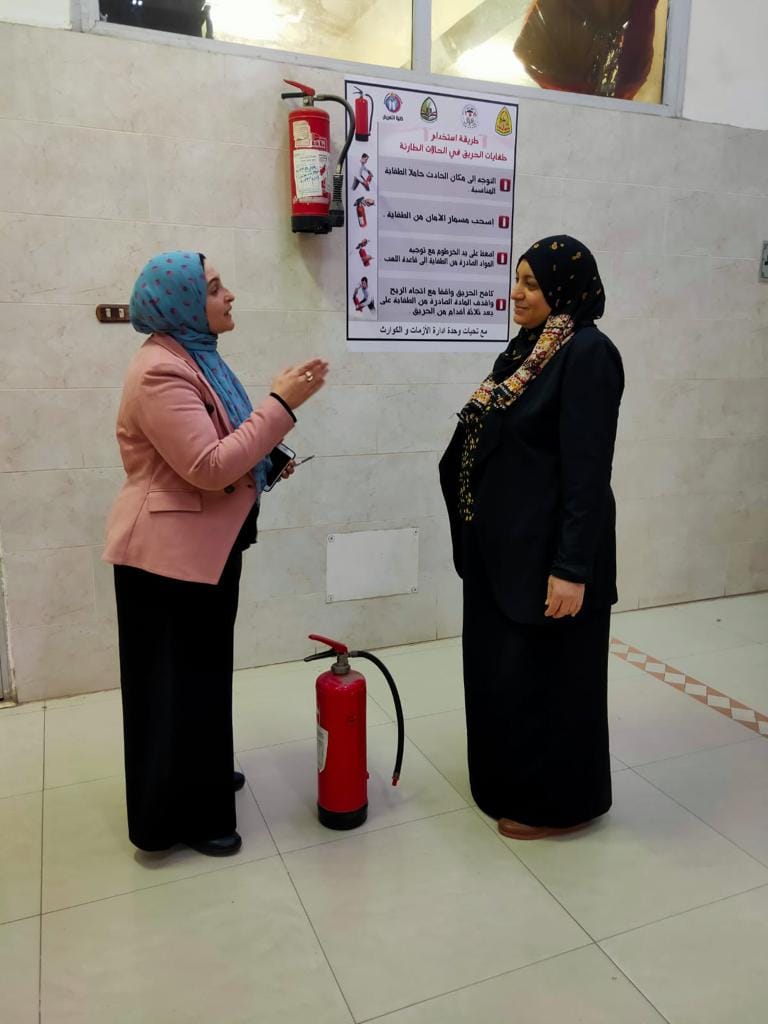 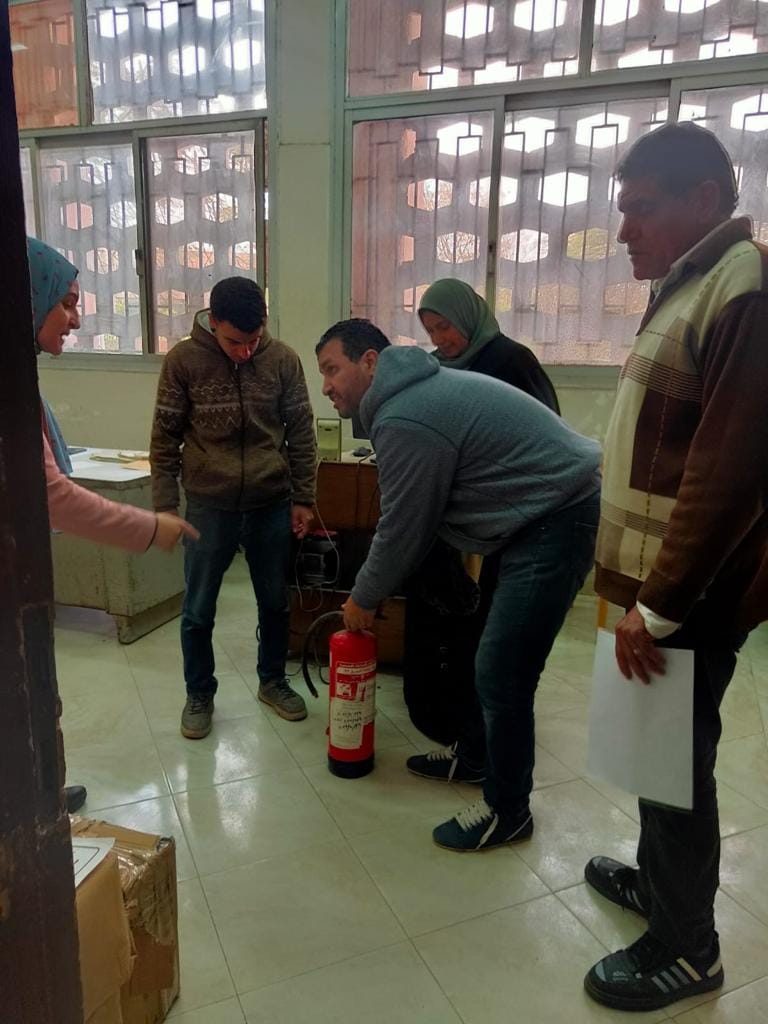 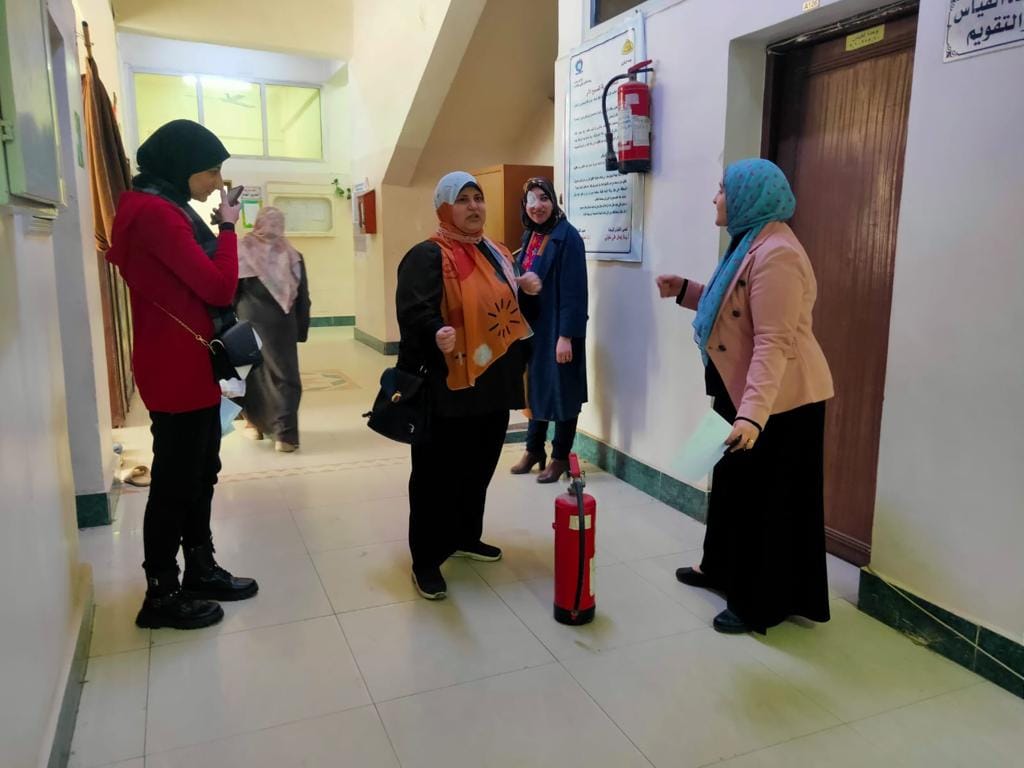 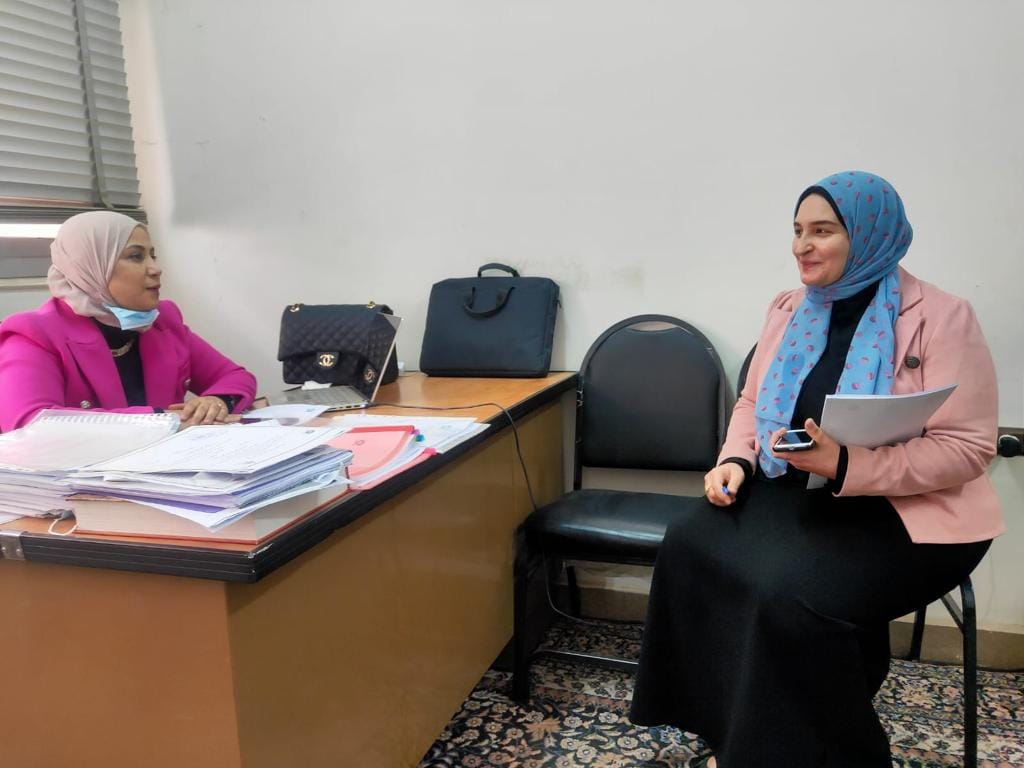 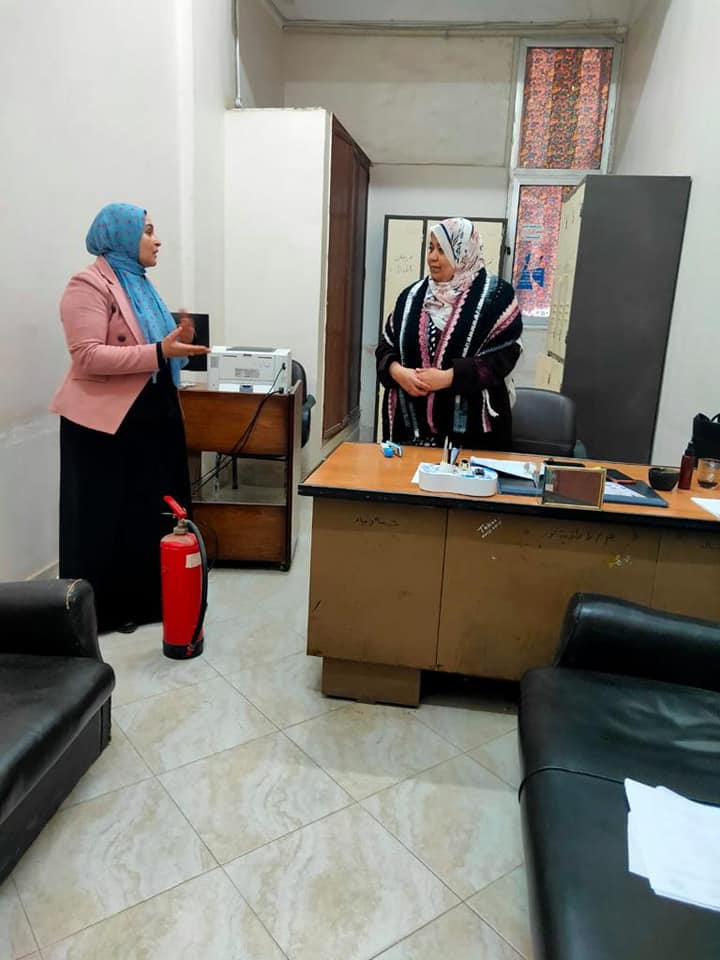 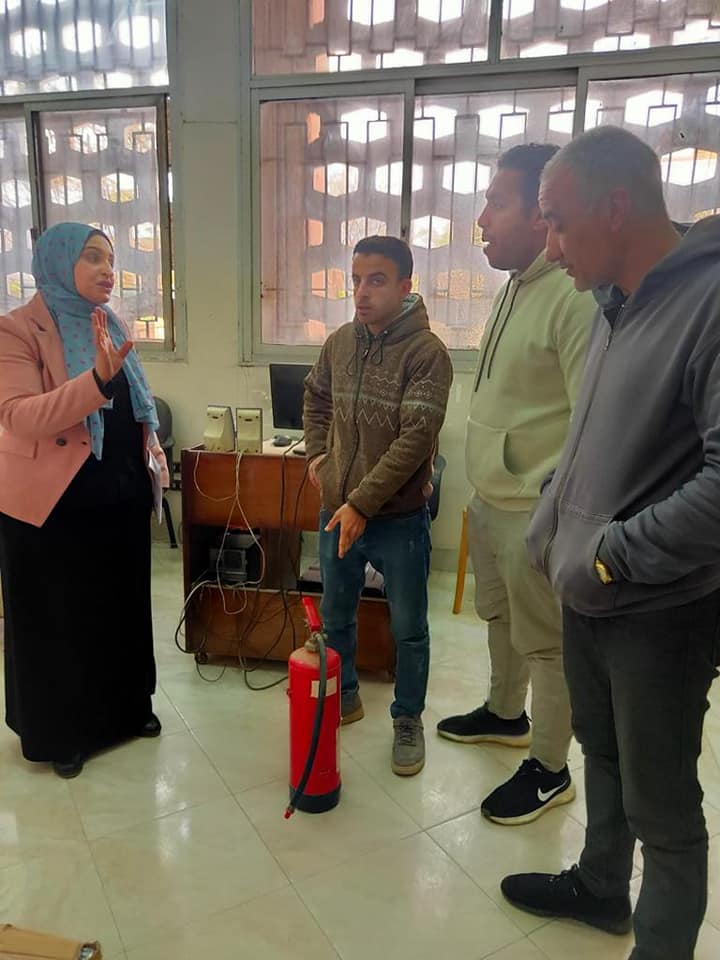 